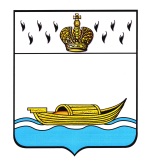 ДУМА ВЫШНЕВОЛОЦКОГО ГОРОДСКОГО ОКРУГАРЕШЕНИЕ от 19.10.2022                                   № 404О внесении изменений в Положение о муниципальной службе муниципального образования Вышневолоцкий городской округТверской области, утвержденноерешением Думы Вышневолоцкогогородского округа от 13.11.2019 № 48Руководствуясь Федеральным законом от 02.03.2007 № 25-ФЗ «О муниципальной службе в Российской Федерации», законом Тверской области от 09.11.2007 № 121-ЗО «О регулировании отдельных вопросов муниципальной службы в Тверской области», Уставом Вышневолоцкого городского округа Тверской области, решением Думы Вышневолоцкого городского округа от 28.12.2021 № 363 «О бюджете муниципального образования Вышневолоцкий городской округ Тверской области на 2022 год и на плановый период 2023 и 2024 годов» (в редакции решения Думы Вышневолоцкого городского округа от 19.10.2022 № 403 ), Дума Вышневолоцкого городского округа решила:1. Внести в Положение о муниципальной службе муниципального образования Вышневолоцкий городской округ Тверской области, утвержденное решением Думы Вышневолоцкого городского округа от 13.11.2019 № 48 «Об утверждении Положения о муниципальной службе муниципального образования Вышневолоцкий городской округ Тверской области» (в редакции решений Думы Вышневолоцкого городского округа от 29.01.2020 № 146, от 09.09.2020 № 193, от 11.11.2020 № 209, от 30.12.2020      № 248, от 29.01.2021 № 253, от 21.04.2021 № 272, от 26.05.2021 № 278, от 27.09.2021 № 302, от 24.11.2021 № 325) (далее - Положение), следующие изменения:1.1. таблицу части 3 статьи 17 изложить в следующей редакции:«        »;1.2. таблицу приложения 2 к Положению изложить в следующей редакции:«».2. Настоящее решение подлежит официальному опубликованию в газете «Вышневолоцкая правда» и размещению на официальном сайте муниципального образования Вышневолоцкий городской округ Тверской области в информационно-телекоммуникационной сети «Интернет».3. Настоящее решение вступает в силу со дня его официального опубликования в газете «Вышневолоцкая правда» и распространяется на правоотношения, возникшие с 01 октября 2022 года.Глава Вышневолоцкого городского округа                                          Н.П. РощинаПредседатель ДумыВышневолоцкого городского округа                                                       Н.Н. АдровНаименование должности муниципальной службыРазмер должностного оклада (руб.)Должности муниципальной службы в Администрации Вышневолоцкого городского округаПервый заместитель Главы Администрации Вышневолоцкого городского округа16820Заместитель Главы Администрации Вышневолоцкого городского округа16453Руководитель самостоятельного структурного подразделения Администрации Вышневолоцкого городского округа14809Руководитель структурного подразделения в составе Администрации Вышневолоцкого городского округа13328Заместитель руководителя самостоятельного структурного подразделения Администрации Вышневолоцкого городского округа12588Руководитель структурного подразделения в составе самостоятельного структурного подразделения Администрации Вышневолоцкого городского округа11848Заместитель руководителя структурного подразделения в составе Администрации Вышневолоцкого городского округа11328Руководитель подразделения структурного подразделения в составе Администрации Вышневолоцкого городского округа10663Заместитель руководителя структурного подразделения в составе самостоятельного структурного подразделения администрации Вышневолоцкого городского округа9593Главный специалист8635Ведущий специалист7770Специалист 1 категории6992Специалист 2 категории6294Специалист5665Должности муниципальной службы для обеспечения исполнения полномочий Думы Вышневолоцкого городского округаГлавный специалист8635Должности муниципальной службы для обеспечения исполнения полномочий контрольно-счетной палаты Вышневолоцкого городского округаИнспектор контрольно-счетной палаты Вышневолоцкого городского округа11328Наименование классного чинаРазмеры надбавки(руб.)Действительный муниципальный советник Тверской области 1 класса4942Действительный муниципальный советник Тверской области 2 класса4676Действительный муниципальный советник Тверской области 3 класса4409Муниципальный советник Тверской области 1 класса4008Муниципальный советник Тверской области 2 класса3739Муниципальный советник Тверской области 3 класса3474Советник муниципальной службы Тверской области 1 класса3073Советник муниципальной службы Тверской области 2 класса2807Советник муниципальной службы Тверской области 3 класса2542Старший референт муниципальной службы Тверской области 1 класса2407Старший референт муниципальной службы Тверской области 2 класса2008Старший референт муниципальной службы Тверской области 3 класса1874Референт муниципальной службы Тверской области 1 класса1606Референт муниципальной службы Тверской области 2 класса1471Референт муниципальной службы Тверской области 3 класса1206